FICHA DE PROYECTO DE PRESUPUESTO PARTICIPATIVO POSADAS 2017Vecino/a, completando esta información, es suficiente para presentarlo en el CIT específico (ex Delegación Municipal), luego de aprobada la propuesta por la Asamblea correspondiente. Para completar esta ficha habrá personal de apoyo en los CIT. Los ejemplos son meramente orientativos. Agregar Datos de contacto de los titulares de la Propuesta en esta ficha. Nombre y Apellido. DNI. Teléfono.Nombre de la Propuesta(nombre de fantasía, sencillo y sin largas descripciones)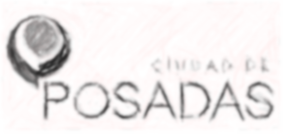 Beneficiarios Directos¿Para quienes? Por ej: abuelos/as de los Barrios El Piedral, Los Paraísos, etc.) ¿Para quienes?Descripción del ProyectoContá brevemente las características de las propuestas considerando:-Los objetivos principales-la problemática que busca atenderObjetivos:Descripción General:¿Qué?-Señalar en el plano anexo la ubicación de la propuesta. Acciones principales para desarrollar el proyecto(Aclara las acciones principales que permitirán el desarrollo del proyecto. Por ej.: Convocar a profesores de educación física, de arte, etc.)Actores claves(Quiénes son relevantes para el proyecto, sean públicos, privados, grupales o individuales. Por ej.: vecino Pedro Pérez a cargo de la biblioteca…)¿Con quienes?Si se incluye a Organizaciones de cualquier tipo, deberá adjuntar a esta Ficha, el acta firmada de aceptación a participar en el proyecto. Sin esa acta, el CIT no recibirá esta ficha.Monto aproximado(Señalá los principales gastos necesarios, con montos aproximados)Descripción: Por ej.: $2.000 en honorarios para los profesores de las clases de,…etc.¿Cuánto?Monto Total:……………….Compromisos que asumen los vecinos con la Propuesta(Nombrá acciones de compromiso que van a realizar los vecinos involucrados con la propuesta)Ej.: Ayudar en el mantenimiento del lugar, Incluir a los jóvenes de otros barrios en las actividades, etc.